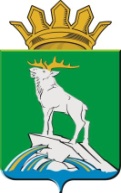 УПРАВЛЕНИЕ ОБРАЗОВАНИЯ АДМИНИСТРАЦИИ НИЖНЕСЕРГИНСКОГО МУНИЦИПАЛЬНОГО РАЙОНАПРИКАЗ07.12.2022						                                            № 200 -одг. Нижние СергиОб утверждении планов мероприятий по устранению недостатков,
выявленных в ходе проведения в 2022 году независимой оценки качества
условий осуществления образовательной деятельности
по образовательным программам дошкольного образованияВ соответствии с Федеральным законом от 29 декабря 2012 года № 273-ФЗ «Об образовании в Российской Федерации», Федеральным законом от 5 декабря 2017 года № 392-ФЗ «О внесении изменений в отдельные законодательные акты Российской Федерации по вопросам совершенствования проведения независимой оценки качества условий образования, социального обслуживания и федеральными учреждениями медико-социальной экспертизы», в целях исполнения протокольных поручений, установленных протоколом от 01 ноября 2022 года № 18 заседания Общественного совета по проведению независимой оценки качества условий. осуществления образовательной деятельности организациями, осуществляющими образовательную деятельность, расположенными на территории Свердловской области, руководствуясь Положением об Управлении образовании администрации Нижнесергинского муниципального района,ПРИКАЗЫВАЮ:Утвердить планы мероприятий по устранению недостатков, выявленных в ходе проведения независимой оценки качества условий, осуществляющих образовательную деятельность по образовательным программам дошкольного образования, в 2022 году:План мероприятий по устранению недостатков, выявленных в ходе проведения	в 2022	году	независимой оценки качества условий осуществления	образовательной	деятельности организациями, расположенными на территории Свердловской области, муниципального казенного дошкольного образовательного учреждения детского сада № 10 г. Нижние Серги;план мероприятий по устранению недостатков, выявленных в ходе проведения	в 2022 году	независимой оценки качества условий осуществления образовательной	деятельности организациями, расположенными на территории Свердловской области, муниципального казенного дошкольного образовательного учреждения детского сада № 12 пгт. Атиг;план мероприятий по устранению недостатков, выявленных в ходе проведения	в 2022 году	независимой оценки качества условий осуществления образовательной	деятельности организациями, расположенными на территории Свердловской области, муниципального казенного дошкольного образовательного учреждения детского сада № 19 г. Михайловска;план мероприятий по устранению недостатков, выявленных в ходе проведения	в 2022 году	независимой оценки качества условий осуществления образовательной деятельности организациями, расположенными на территории Свердловской области, муниципального казенного дошкольного образовательного учреждения детского сада № 24 пгт. Верхние Серги;план мероприятий по устранению недостатков, выявленных в ходе проведения	в 2022 году	независимой оценки качества условий осуществления образовательной	деятельности организациями, расположенными на территории Свердловской области, муниципального казенного дошкольного образовательного учреждения детского сада № 27 с. Кленовское;план мероприятий по устранению недостатков, выявленных в ходе проведения	в 2022 году	независимой оценки качества условий осуществления образовательной деятельности организациями, расположенными на территории Свердловской области, муниципального казенного дошкольного образовательного учреждения детского сада № 34 с. Старобухарово;план мероприятий по устранению недостатков, выявленных в ходе проведения	в 2022 году	независимой оценки качества условий осуществления образовательной деятельности организациями, расположенными на территории Свердловской области, муниципального казенного дошкольного образовательного учреждения детского сада № 24 пгт. Верхние Серги;план мероприятий по устранению недостатков, выявленных в ходе проведения	в 2022 году	независимой оценки качества условий осуществления образовательной	деятельности организациями, расположенными на территории Свердловской области, муниципального казенного дошкольного образовательного учреждения детского сада № 37 пгт. Контуганово;план мероприятий по устранению недостатков, выявленных в ходе проведения	в 2022 году	независимой оценки качества условий осуществления образовательной	деятельности организациями, расположенными на территории Свердловской области, муниципального казенного дошкольного образовательного учреждения детского сада № 44 г. Нижние Серги-3; план мероприятий по устранению недостатков, выявленных в ходе проведения	в 2022 году	независимой оценки качества условий осуществления образовательной деятельности организациями, расположенными на территории Свердловской области, муниципального казенного дошкольного образовательного учреждения детского сада № 46 п. Красноармеец;план мероприятий по устранению недостатков, выявленных в ходе проведения	в 2022 году	независимой оценки качества условий осуществления образовательной деятельности организациями, расположенными на территории Свердловской области, муниципального казенного дошкольного образовательного учреждения детского сада № 52 пгт. Дружинино;план мероприятий по устранению недостатков, выявленных в ходе проведения	в 2022 году	независимой оценки качества условий осуществления образовательной	деятельности организациями, расположенными на территории Свердловской области, муниципального автономного дошкольного образовательного учреждения «Детский сад комбинированного вида № 65 г. Нижние Серги».2. Руководителям муниципальных образовательных организаций, осуществляющих образовательную деятельность по образовательным программам дошкольного образования обеспечить:2.1.	размещение планов по устранению недостатков, выявленных в ходе независимой оценки качества условий оказания услуг в 2022 году, на официальных сайтах организаций в информационно-телекоммуникационной сети «Интернет»;2.2.	направление в Управление образования отчетов по выполнению плана мероприятий по устранению недостатков, выявленных в ходе проведения в 2022 году независимой оценки качества условий оказания услуг 1 раз в полугодие, следующее за годом проведения независимой оценки качества, до фактического выполнения всех мероприятий, предусмотренных планом (до 15 июня 2023 года, до 01 декабря 2023 года).3. Настоящий приказ разместить на официальном сайте Управления образования администрации Нижнесергинского муниципального района https://nsergil6.profiedu.ru/.Контроль за исполнением настоящего приказа возложить на главного специалиста Управления образования администрации Нижнесергинского муниципального района Засыпкина В.А.Начальник								   	 Т.И. Черткова